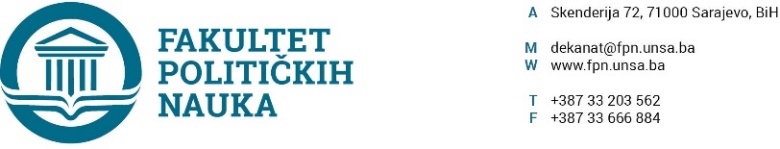 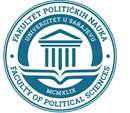 Na osnovu člana 8. st. (11) Pravila studiranja za treći ciklus studija na Univerzitetu u Sarajevu, Vijeće doktorskog studija na sjednici održanoj dana 10.10.2022. godine donijelo jePoslovnik o radu Vijeća doktorskog studija Univerziteta u Sarajevu- Fakulteta političkih naukaI OPĆE ODREDBEČlan 1.(Predmet poslovnika o radu)Poslovnikom  o radu  Vijeća doktorskog studija Univerziteta u Sarajevu- Fakulteta političkih nauka (u daljem tekstu: poslovnik) utvrđuje se način rada Vijeća doktorskog studija/vijeća III  ciklusa Univerziteta u Sarajevu- Fakulteta političkih nauka (u daljem tekstu: vijeće studija), a naročito: sastav, nadležnosti, način sazivanja sjednica, utvrđivanje dnevnog reda, predsjedavanje, tok sjednice, odlučivanje i vođenje zapisnika.Član 2.(Vijeće studija)(1) Vijeće studija je stručno tijelo Univerziteta u Sarajevu- Fakulteta političkih nauka (u daljem tekstu: Fakultet) čiji su sastav i nadležnost određeni Pravilima studiranja za treći ciklus studija Univerziteta u Sarajevu - doktorski studij (u daljem tekstu:Pravila).(2) Poslove iz svoje nadležnosti vijeće studija obavlja na sjednicama u prostorijama Fakulteta ili elektronski.Član 3.(Sastav vijeća studija)(1)Vijeće studija sačinjavaju svi nositelji obaveznih i izbornih predmeta studijskog programa univerzitetskog doktorskog studija - III ciklus programa studija (dalje: predmetni nastavnici) te nositelji nastavnog i istraživačkog procesa na trećem ciklusu studija.(2) Predmetne nastavnike i nositelje nastavnog i istraživačkog procesa na trećem ciklusu studija određuje Vijeće Fakulteta prije početka akademske godine.(3) Članovi vijeća studija biraju se na četiri godine.(4) Vijeće studija bira predsjednika vijeća studija koji je ujedno i rukovodilac vijeća iz reda nastavnika u zvanju vanrednog ili redovnog profesora na period od četiri godine.(5) Predsjednika vijeća studija, imenuje (potvrđuje) dekan Fakulteta nakon izbora od strane vijeća studija.Član 4.(Nadležnost vijeća studija)(1)Vijeće studija kao stručno tijelo Fakulteta rukovodi trećim ciklusom studija u skladu sa zakonom, Statutom i Pravilima i odgovorno je za nesmetano funkcionisanje trećeg ciklusa studija.(2) Vijeće studija rješava sva pitanja koja se odnose na organizaciju i tok studiranja, a posebno:a) utvrđivanje prijedloga odluka za Vijeće fakulteta o svim akademskim, nastavnim,naučnim i stručnim pitanjima iz oblasti trećeg ciklusa studija,b) predlaganje Vijeću fakulteta nastavnih planova i programa trećeg ciklusa studija,c) predlaganje Vijeću fakulteta preispitivanja nastavnih planova i nastavnih programa trećeg ciklusa studija i to najmanje jednom po isteku ciklusa studija,d)  utvrđivanje prijedloga za Vijeće fakulteta o broju studenata za upis u prvugodinu trećeg ciklusa studija,e) predlaganje vijeću Fakulteta raspisivanje konkursa za upis kandidata u prvugodinu trećeg ciklusa studija,f) imenovanje  komisije za provođenje postupka rangiranja za upis studenata u prvu godinu trećeg ciklusa studija,g) verificiranje  preliminarne  liste primljenih i prijavljenih kandidata za upis u prvu godinu trećeg ciklusa studija,h) utvrđivanje načina izvođenja nastave studija prije početka semestra,i) predlaganje Vijeću fakulteta angažmana referentnih predavača sa drugih domaćihi stranih visokoškolskih ustanova,j) predlaganje Vijeću fakulteta produženje studija, k) predlaganje dekanu obustave postupka za sticanje naučnog stepena doktora nauka,l) izbor supervizora doktorantima,lj) saglasnost za promjenu mentora/supervizora, m) utvrđivanje prijedloga za obrazovanje Komisije za ocjenu i odbranu projekta, radne verzije i doktorske disertacije (u daljem tekstu: Komisija Univerziteta),n) prihvatanje izvještaja Komisije Univerziteta,nj) obavljanje i drugih poslova u skladu sa Statutom i Pravilima studiranja za treći ciklusstudija Univerziteta u Sarajevu.II NAČIN RADA VIJEĆA STUDIJAČlan 5.(Sjednice vijeća)(1) Sjednice vijeća studija mogu biti redovne i vanredne.(2) Sjednica vijeća studija može se održati elektronskim putem (elektronska sjednica) na način i pod uvjetima utvrđenim ovim poslovnikom.(3) Sjednicu vijeća  studija, saziva i njome rukovodi predsjednik vijeća studija.Član 6.(Vrijeme održavanja sjednica)(1) Redovne sjednice vijeća studija održavaju se u skladu sa akademskim kalendarom, a najmanje jednom u mjesec dana.(2) U hitnim slučajevima, na osnovu ukazane potrebe održavaju se vanredne sjednice vijeća studija.Član 7.(Poziv za sjednice)(1) Sjednice vijeća studija sazivaju se upućivanjem pisanog poziva članovima u elektronskoj formi, a izuzetno u papirnoj. Poziv se upućuje u pravilu pet dana, a najkasnije dva dana prije datuma određenog za održavanje sjednice.(2) Putem višeg stručnog saradnika za rad sa studentima II i III ciklusa studija poziv i materijal za sjednicu se dostavlja članovima vijeća studija i drugim pozvanim licima, po prijedlogu predsjednika vijeća studija.Član 8.(Poziv za sjednice)(1) U hitnim slučajevima, po ocjeni predsjednika, sjednica vijeća studija može se sazvati i u kraćem roku od onog utvrđenog članom 7. ovog poslovnika, a najkasnije u roku od 24 sata prije zakazane sjednice.(2) U slučaju iz stava 1. ovog člana, poziv se upućuje putem telefona, e-mailom ili uručenjem putem kurira. Ukoliko postoji, materijal za sjednicu se dostavlja članovima vijeća studija, neposredno prije početka sjednice.Član 9.(Elektronska sjednica)(1) Vijeće studija odluke iz svoje nadležnosti u slučajevima posebno opravdanih razloga, (hitnosti, uštede vremena, manjeg obima pristiglog materijala i sl.) donosi i održavanjem  sjednica elektronskim putem (elektronska sjednica). (2) Poziv za elektronsku sjednicu vijeća studija s prijedlogom dnevnog reda, radnim materijalom i prijedlogom odluka, zaključaka, stavova dostavlja se na način utvrđen ovim poslovnikom najkasnije tri dana prije utvrđenog vremana održavanja sjednice. (3) U slučaju održavanja elektronske sjednice, u pozivu za sjednicu koji se dostavlja svim članovima vijeća studija na njihovu mail adresu, uz dnevni red određuje se početak i završetak sjednice, u kojem se roku članovi vijeća studija trebaju očitovati  elektronskim putem.(4) Elektronska sjednica smatra se pravovaljanom ako je ½ + 1 član vijeća studija putem elektronske pošteizvršilo glasanje. (5) Kod održavanja elektronske sjednice, članovi vijeća studija se na svaku tačku dnevnog reda posebno očituju na način da se navede broj tačke dnevnog reda o kojoj se izjašnjavaju uz navođenje "za" ili "protiv" bez dodatnog obrazlaganja glasanja.(6) O elektronskoj sjednici sastavlja se zapisnik kojem se priključuju ispisi poruka elektronske pošte članova vijeća studija. Zapisnik se verificira na prvoj sljedećoj sjednici vijeća studija.POGLAVLJE I – POZIV I MATERIJAL ZA SJEDNICUČlan 10.(Sadržaj poziva za sjednicu)(1) Poziv za sjednicu vijeća studija, obavezno sadrži: oznaku (redni broj) sjednice, dnevni red sjednice, mjesto i datum održavanja i vrijeme početka sjednice, potpis lica koje saziva sjednicu(2) Uz poziv za sjednicu dostavlja se i zapisnik sa prethodne sjednice vijeća studija.(3) Prijedlog dnevnog reda vijeća studija priprema predsjednik vijeća studija, na osnovu pristiglih materijala vezanih za pitanja iz nadležnosti vijeća.Član 11.(Dnevni red)(1) Svaki član vijeća  studija ima pravo da predlaže izmjene i dopune dnevnog reda.(2) Svaki član vijeća studija ima pravo da predloži da se određeno pitanje skine sa dnevnog reda, ali mora da obrazloži svoj prijedlog.POGLAVLJE II – RAD SJEDNICE VIJEĆA STUDIJAČlan 12.(Kvorum za rad)(1) Predsjedavajući otvara sjednicu vijeća studija.(2) Prije prelaska na predloženi dnevni red utvrđuje se postojanje potrebne većine za rad vijeća studija.(3) Prisustvo na sjednici vijeća studija utvrđuje osoba određena za vođenje zapisnika.(4) Potrebna većina za rad sjednice vijeća studija (kvorum za rad) je nadpolovična većina (1/2 +1 član) od ukupnog broja članova vijeća studija.(5) Ako ne postoji kvorum za rad, sjednica vijeća studija se odlaže i zakazuje novi datum održavanja sjednice.Član 13.(Prijedlog dnevnog reda) (1) Ako postoji kvorum za rad, predsjedavajući vijeća studija stavlja prijedlog dnevnog reda na usvajanje, uključujući i raspravu o istom. Diskusija članova vijeća studija u ovoj fazi ne može trajati duže od pet minuta.(2) O obrazloženim prijedlozima i dopunama dnevnog reda, članovi vijeća  izjašnjavajuse javnim glasanjem o svakom prijedlogu pojedinačno.(3) Predložena izmjena ili dopuna dnevnog reda je usvojena, ako se za nju izjasni  nadpolovična većina od ukupnog broja članova Vijeća studija.(4) Ako je na jednu predloženu tačku dnevnog reda stavljeno više prijedloga, tada se glasa zasvaki dati prijedlog pojedinačno, onim redom kojim su prijedlozi stavljeni.(5) Prihvaćen je prijedlog za koji se izjasnila nadpolovična većina od ukupnog broja članovavijeća studija.(6) Ukoliko nema primjedbi na dnevni red ili dopuna dnevnog reda, odnosno ako se ne usvojepredložene izmjene ili dopune dnevnog reda, dnevni red se usvaja javnim glasanjem.Član 14.(Prva tačka dnevnog reda)(1) Prva tačka dnevnog reda je usvajanje zapisnika sa prethodno održane sjednice vijeća studija.(2) O primjedbama na zapisnik, članovi vijeća studija se izjašnjavaju glasanjem.(3) Zapisnik na čiji sadržaj nisu stavljene primjedbe kao i zapisnik sa saglasno usvojenimprimjedbama smatra se usvojenim kada se za njega izjasni nadpolovična većina od ukupnogbroja članova vijeća studija.Član 15.(Tok sjednice)Radi razjašnjavanja svih relevantnih pitanja za meritorno odlučivanje rasprava o svakoj tačkidnevnog reda na sjednici vijeća studija koja se održava u prostorijama Fakulteta teče ovim redom: uvodna riječ izvjestioca, pitanja, davanje odgovora ili prezentacija dodatnih informacija, diskusija, uključujući replike, formulisanje prijedloga od strane predsjedavajućeg: odluke, zaključci ili stavovi, glasanje članova vijeća studija, proglašenje rezultata glasanja i unošenje u zapisnik.POGLAVLJE III – NAČIN DONOŠENJA ODLUKAČlan 16.(Akti vijeća studija)(1) Vijeće studija u skladu sa utvrđenom nadležnošću u svom radu donosi: a) odluke; b) prijedloge odluka; c) prijedloge zaključka; i d) stav.(2) Utvrđeni prijedlozi odluka, zaključaka i stavova, prosljeđuju se VijećuFakulteta na razmatranje i usvajanje.Član 17.(Učešće u diskusiji)(1) Član vijeća koji želi da učestvuje u diskusiji mora da prethodno zatraži odobrenje od predsjedavajućeg.Član 18.(Glasanje)(1) Vijeće studija utvrđuje prijedloge nadpolovičnom većinom glasova od ukupnog broja članova.(2) Glasanje se obavlja dizanjem ruke članova vijeća studija.(3) Predsjedavajući vijeća studija formuliše prijedlog odluke, zaključke ili stava, a potom se članovi izjašnjavaju za ili protiv prijedloga.(4) Utvrđeni prijedlozi odluka, zaključaka i stavova se dostavljaju Vijeću Fakulteta na razmatranje i usvajanje.Član 19.(Glasanje)(1) Vijeće studija, nadpolovičnom većinom od ukupnog broja članova, može odlučiti da se o određenom pitanju obavi javno glasanje pojedinačnim izjašnjavanjem svakog člana i to tako što se nakon prozivanja svaki član odvojeno izjašnjava za ili protiv prijedloga.(2) U slučaju da je broj glasova za ili protiv isti, glasanje se ponavlja, ako i u drugom krugu glasanja rezultat bude isti, predsjedavajući odlaže sjednicu za jedan sat, ako ponovo rezultati budu nepromijenjeni, sjednica se odlaže za tri dana.POGLAVLJE IV – ODRŽAVANJE REDAČlan 20.(Rad na sjednici)(1) Predsjedavajući vijeća studija je odgovoran za tok rada i održavanje reda na sjednici vijeća  studija.(2) U ostvarivanju ciljeva iz stava 1. ovog člana, predsjedavajući vijeća  studija:a) omogućit će članu vijeća studija da izloži svoju diskusiju po jednoj tački u trajanju od najviše pet minuta i najviše dvije replike u trajanju do dvije minute svaka, a da pri tome ne bude ometan u izlaganju;b) dužan je pružiti zaštitu digniteta svakog člana vijeća  studija;c) upozorit će člana vijeća studija, ako je u svojoj diskusiji ili replici odstupio od tačke dnevnog reda o kojoj se u tom času vodi rasprava.Član 21.(Mjere upozorenja)(1) Zbog povrede reda na sjednici i Etičkog kodeksa Univerziteta predsjedavajući vijeća studija može članovima izreći neku od sljedećih mjera:a) upozorenje, u slučaju prekoračenja vremena za diskusiju ili repliku;b) upozorenje u slučaju narušavanja reda;c) upozorenje u slučaju narušavanja digniteta člana vijeća  studija;d) usmenu opomenue) oduzimanje riječi, za slučaj da je članu vijeća studija već izrečena neka od naznačenih mjera.(2) Izrečene mjere se unose u zapisnik.POGLAVLJE V – ZAPISNIKČlan 22.(Vođenje zapisnika)(1) O radu vijeća studija  vodi se zapisnik.(2) Zapisnik vodi, sačinjava i potpisuje zapisničar i predsjedavajući vijeća studija.(3) Po potrebi sjednice se mogu tonski snimati.Član 23.(Sadržaj zapisnika)Zapisnik o radu vijeća studija obavezno sadrži:a) redni broj sjednice;b) datum, mjesto i vrijeme održavanja sjednice;c) ime i prezime predsjedavajućeg sjednice i zapisničara;d) imena i prezimena prisutnih i opravdano i neopravdano odsutnih članova vijeća  studija;e) imena prisutnih koji nisu članovi vijeća studija, f) dnevni red sjednice;g) ime i prezime podnosioca zahtjeva, prijedloga, izvještaja ;h) po svakoj tački dnevnog reda: kratak sadržaj predmeta glasanja, podatke o glasanju iusvojenu odluku, zaključak ili stav,i)  izdvojena mišljenja, stavljene prigovore ili primjedbe;j) ostale relevantne događaje sa sjednice;k) potpis predsjedavajućeg i zapisničara;Član 24.(Obaveze u vezi sa zapisnikom)(1) Izmjene i dopune zapisnika vrše se samo na osnovu odluke vijeća studija prilikom njegovog usvajanja.(2) Zapisnik potpisuje predsjedavajući vijeća  studija i zapisničar.(3) Zapisnik se mora sastaviti u roku od tri dana od dana održavanja sjednice vijeća studija.(4) Original zapisnika čuva se u arhivi i u nadležnoj službi  kao dokument trajne vrijednosti.(5) Članovi vijeća studija imaju pravo uvida i korištenja zapisnika.Član 25.(Obaveze predsjednika vijeća studija)Predsjedavajući vijeća studija stara se o prosljeđivanju utvrđenih prijedloga, zaključaka i stavova Vijeća Fakulteta.PRELAZNE I ZAVRŠNE ODREBEČlan 26.Izmjene i dopune poslovnika vrše se na način i po postupku za njegovo donošenje.Član 27.Poslovnik stupa na snagu danom usvajanja i biti će objavljen na oglasnoj ploči i web stranici Fakulteta.PREDSJEDAVAJUĆI VIJEĆA STUDIJA_________________________________Prof.dr. Šačir Filandra